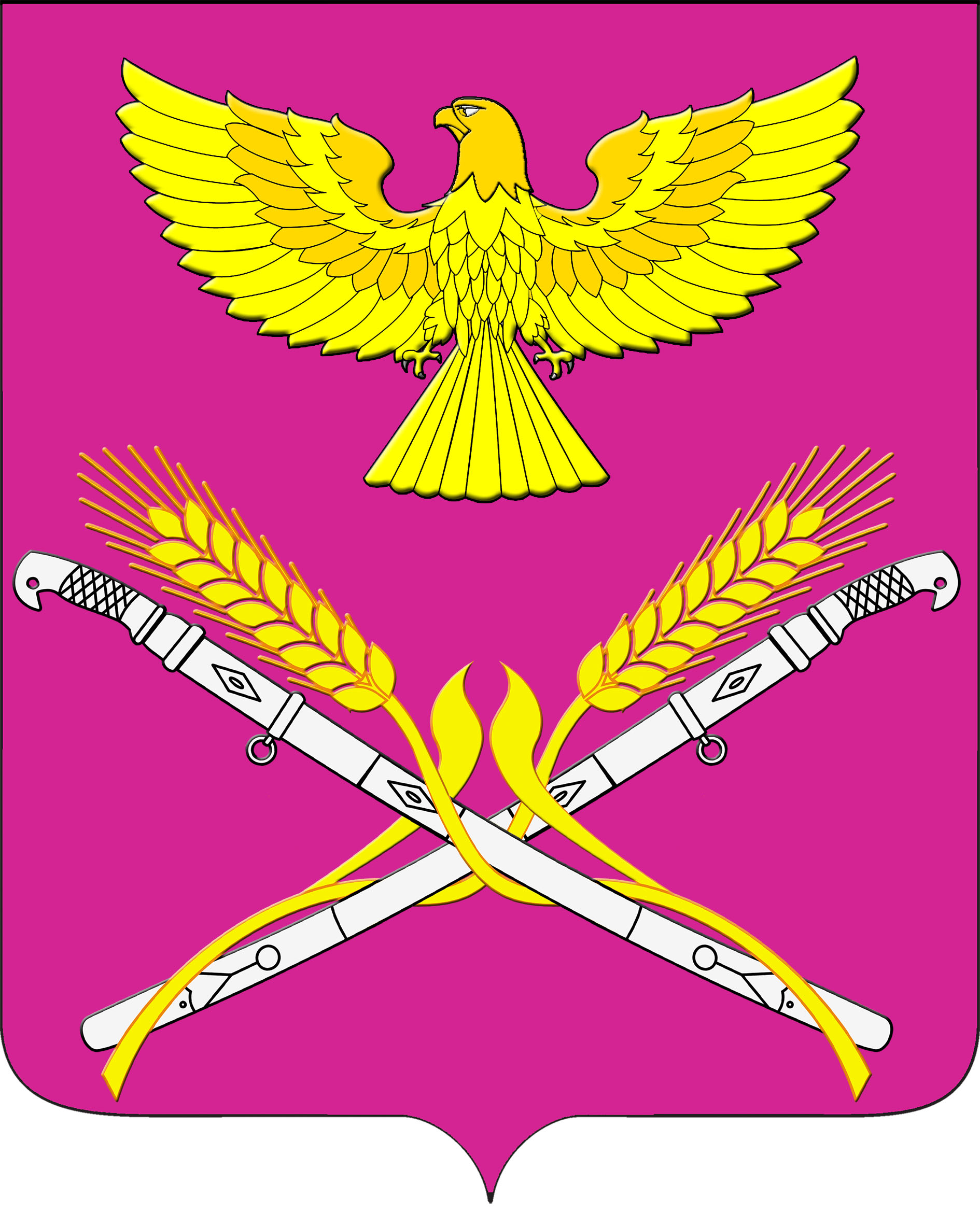 СОВЕТ НОВОПЕТРОВСКОГО СЕЛЬСКОГО ПОСЕЛЕНИЯПАВЛОВСКОГО РАЙОНАРЕШЕНИЕот 23.09.2022                                                                                                   № 38/115ст. НовопетровскаяО внесении изменений в решение Совета Новопетровского сельского поселения от 22 декабря 2021 года № 28/82 «О бюджете Новопетровского сельского поселения Павловского района на 2022 год»В соответствии со статьей 19 решения Совета Новопетровского сельского поселения Павловского района от 22 декабря 2017 года № 49/141 «Положение о бюджетном процессе Новопетровского сельского поселения Павловского района» Совет Новопетровского сельского поселения Павловского района р е ш и л:1. Внести в решение Совета Новопетровского сельского поселения Павловского района от 22 декабря 2021 года № 28/82 «О бюджете Новопетровского сельского поселения на 2022 год» следующие изменения и дополнения:1). Статью 1 изложить в следующей редакции: «Утвердить основные характеристики бюджета Новопетровского сельского поселения Павловского района на 2022 год:1) общий объем доходов в сумме 41016,9 тыс. рублей;2) общий объем расходов в сумме 43664,5 тыс. рублей;3) верхний предел муниципального внутреннего долга Новопетровского сельского поселения Павловского района на 1 января 2023 года в сумме 0 тыс. рублей, в том числе верхний предел долга по муниципальным гарантиям Новопетровского сельского поселения Павловского района в сумме 0 тыс. рублей;4) дефицит бюджета Новопетровского сельского поселения Павловского района в сумме 2647,6 тыс. рублей».2. Приложение 1, 3, 4, 5, 6, 7 изложить в новой редакции.4. Контроль за решением оставляю за собой.5. Решение вступает в силу со дня его обнародования.ПРИЛОЖЕНИЕ № 1к решению СоветаНовопетровского сельскогопоселения Павловского районаот 23.09.2022 № 38/115ПРИЛОЖЕНИЕ № 1к решению СоветаНовопетровского сельскогопоселения Павловского районаот 22.12.2021 № 28/82Поступление доходов в бюджет Новопетровского сельского поселения по кодам видов (подвидов) классификации доходов на 2022 год(тысяч рублей)ПРИЛОЖЕНИЕ № 2 к решению СоветаНовопетровского сельскогопоселения Павловского районаот 23.09.2022 № 38/115ПРИЛОЖЕНИЕ № 3к решению Совета Новопетровского сельскогопоселения Павловского районаот 22.12.2021 № 28/82Распределение бюджетных ассигнований по разделам и подразделам классификации расходов бюджетов Новопетровского сельского поселения на 2022 год(тыс. рублей)ПРИЛОЖЕНИЕ № 3к решению Совета Новопетровского сельского поселения Павловского районаот 23.09.2022 № 38/115ПРИЛОЖЕНИЕ № 4к решению Совета Новопетровского сельского поселения Павловского районаот 22.12.2021 № 28/82Распределение бюджетных ассигнований по целевым статьям, подгруппам и видам расходов бюджетов на 2022 год Новопетровского сельского поселения Павловского района(тыс. рублей)ПРИЛОЖЕНИЕ № 4к решению Совета Новопетровского сельского поселения Павловского районаот 23.09.2022 № 38/115ПРИЛОЖЕНИЕ № 5к решению Совета Новопетровского сельского поселения Павловского районаот 22.12.2021 № 28/82Распределение бюджетных ассигнований по разделам и подразделам, целевым статьям и видам расходов классификации расходов бюджетов в ведомственной структуре расходов бюджета на 2022 год Новопетровского сельского поселения Павловского района(тыс. рублей)ПРИЛОЖЕНИЕ № 5к решению СоветаНовопетровского сельского поселения Павловского района от 23.09.2022 № 38/115ПРИЛОЖЕНИЕ № 6к решению СоветаНовопетровского сельского поселения Павловского района от 22.12.2021 № 28/82Источники внутреннего финансирования дефицита бюджета, перечень статей источников финансирования дефицита бюджета Новопетровского сельского поселения Павловского района на 2022 год(тыс. рублей)ПРИЛОЖЕНИЕ № 6к решению СоветаНовопетровского сельского поселения Павловского района от 23.09.2022 № 38/115ПРИЛОЖЕНИЕ № 7к решению СоветаНовопетровского сельскогопоселения Павловского районаот 22.12.2021 № 28/82Перечень ведомственных целевых программ, предусмотренных к финансированию из бюджета Новопетровского сельского поселения Павловского района в 2022 годуГлава Новопетровского сельского поселенияПавловского района                                                                            Е.А. БессоновКодНаименование доходаСуммаКодНаименование доходаСумма1 00 00000 00 0000 000Доходы налоговые и неналоговые8290,91 01 02000 01 0000 110Налог на доходы физических лиц2893,81 03 02230 01 0000 1101 03 02240 01 0000 1101 03 02250 01 0000 1101 03 02260 01 0000 110Доходы от уплаты акцизов на автомобильный и прямогонный бензин, дизельное топливо, моторные масла для дизельных и (или) карбюраторных (инжекторных) двигателей, производимые на территории Российской Федерации, в бюджет поселения.1969,41 05 03000 01 0000 110Единый сельскохозяйственный налог1165,61 06 01030 10 0000 110Налог на имущество физических лиц, взимаемый по ставкам, применяемым к объектам налогообложения, расположенным в границах поселений287,01 06 06 033 10 0000 1101 06 06 043 10 0000 110Земельный налог, взимаемый по ставке, установленной Налоговым кодексом Российской Федерации и применяемой к объекту налогообложения, расположенному в границах поселения 1965,01 11 05 035 10 0000 120Доходы от сдачи в аренду имущества, находящегося в оперативном управлении органов управления поселений и созданных ими учреждений и в хозяйственном ведении муниципальных унитарных предприятий 2,61 11 07 015 10 0000 120Доходы от перечисления части прибыли, остающейся после уплаты налогов и иных обязательных платежей муниципальных унитарных предприятий, созданных сельскими поселениями7,52 00 00000 00 0000 000БЕЗВОЗМЕЗДНЫЕ ПОСТУПЛЕНИЯ32726,02 02 15 001 10 0000 150Дотации бюджетам сельских поселений на выравнивание бюджетной обеспеченности из бюджета субъекта Российской Федерации1220,92 02 16 001 10 0000 150Дотации бюджетам сельских поселений на выравнивание бюджетной обеспеченности из бюджетов муниципальных районов321,92 02 35 118 10 0000 150Субвенции бюджетам сельских поселений на осуществление первичного воинского учета органами местного самоуправления поселений, муниципальных и городских округов104,02 02 30 024 10 0000 150Субвенции бюджетам поселений на выполнение передаваемых полномочий субъектов Российской Федерации3,82 02 49 999 10 0000 150Прочие межбюджетные трансферты, передаваемые бюджетам сельских поселений4435,02 02 29 999 10 0000 150Прочие субсидии бюджетам сельских поселений26628,52 18 60 010 10 0000 150Доходы бюджетов сельских поселений от возврата остатков субсидий, субвенций и иных межбюджетных трансфертов, имеющих целевое назначение, прошлых лет из бюджетов муниципальных районов11,9Всего доходов41016,9№ п/пНаименованиеРзПРСумма12345Всего расходовВсего расходовВсего расходовВсего расходов43664,51.Общегосударственные вопросы01005475,21.1.Функционирование высшего должностного лица субъекта Российской Федерации и муниципального образования0102746,11.2.Функционирование Правительства Российской Федерации, высших исполнительных органов государственной власти субъектов Российской Федерации, местных администраций01043476,91.3.Обеспечение деятельности финансовых, налоговых и таможенных органов и органов финансового (финансово-бюджетного) надзора010621,11.4.Обеспечение проведения выборов и референдумов0107129,11.5.Резервные фонды01111,01.6.Другие общегосударственные вопросы01131101,02.Национальная оборона 0200104,02.1.Мобилизационная и вневойсковая подготовка0203104,03.Национальная безопасность и правоохранительная деятельность030028,03.1.Защита населения и территории от чрезвычайных ситуаций природного и техногенного характера, пожарная безопасность031027,03.2.Другие вопросы в области национальной безопасности и правоохранительной деятельности03141,04.Национальная экономика04003155,24.1.Дорожное хозяйство (дорожные фонды)04093155,25.Жилищно-коммунальное хозяйство050031795,55.1.Коммунальное хозяйство0502100,05.2.Благоустройство050331395,56.Образование070010,06.1.Молодежная политика 070710,07.Культура, кинематография08002910,07.1.Культура08012910,08.Социальная политика1000113,88.1.Пенсионное обеспечение1001103,88.2.Социальное обеспечение населения100310,09.Физическая культура и спорт110072,89.1.Физическая культура110172,8№ п/пНаименованиеЦСРЦСРЦСРВР2022год1233345ВСЕГОВСЕГОВСЕГОВСЕГОВСЕГОВСЕГО43664,5Администрация Новопетровского сельского поселения Павловского районаАдминистрация Новопетровского сельского поселения Павловского районаАдминистрация Новопетровского сельского поселения Павловского районаАдминистрация Новопетровского сельского поселения Павловского районаАдминистрация Новопетровского сельского поселения Павловского районаАдминистрация Новопетровского сельского поселения Павловского районаАдминистрация Новопетровского сельского поселения Павловского района1.1.Общегосударственные вопросы5475,21.1.1.Функционирование высшего должностного лица субъекта Российской Федерации и муниципального образованияФункционирование высшего должностного лица субъекта Российской Федерации и муниципального образованияФункционирование высшего должностного лица субъекта Российской Федерации и муниципального образованияФункционирование высшего должностного лица субъекта Российской Федерации и муниципального образованияФункционирование высшего должностного лица субъекта Российской Федерации и муниципального образования746,1Обеспечение деятельности высшего органа исполнительной власти Новопетровского сельского поселения5000000000746,1Высшее должностное лицо муниципального образования5010000000746,1Расходы на обеспечение функций органов местного самоуправления5010000190746,1Расходы на выплаты персоналу государственных органов5010000190120746,11.1.2.Функционирование Правительства Российской Федерации, высших исполнительных органов государственной власти субъектов Российской Федерации, местных администрацийФункционирование Правительства Российской Федерации, высших исполнительных органов государственной власти субъектов Российской Федерации, местных администрацийФункционирование Правительства Российской Федерации, высших исполнительных органов государственной власти субъектов Российской Федерации, местных администрацийФункционирование Правительства Российской Федерации, высших исполнительных органов государственной власти субъектов Российской Федерации, местных администрацийФункционирование Правительства Российской Федерации, высших исполнительных органов государственной власти субъектов Российской Федерации, местных администраций3463,7Обеспечение деятельности администрации Новопетровского сельского поселения Павловского района51000000003476,9Обеспечение функционирования администрации Новопетровского сельского поселения Павловского района51100000003473,1Расходы на обеспечение функций органов местного самоуправления51100001903473,1Расходы на выплаты персоналу государственных органов51100001901203407,1Иные межбюджетные трансферты511000019054036,0Уплата налогов, сборов и иных платежей511000019085030,0Административные комиссии51200000003,8Осуществление отдельных государственных полномочий по образованию и организации деятельности административных комиссий51200601903,8Иные закупки товаров, работ и услуг для муниципальных нужд51200601902403,81.1.3.Обеспечение деятельности финансовых, налоговых и таможенных органов и органов финансового (финансово-бюджетного) надзораОбеспечение деятельности финансовых, налоговых и таможенных органов и органов финансового (финансово-бюджетного) надзораОбеспечение деятельности финансовых, налоговых и таможенных органов и органов финансового (финансово-бюджетного) надзораОбеспечение деятельности финансовых, налоговых и таможенных органов и органов финансового (финансово-бюджетного) надзораОбеспечение деятельности финансовых, налоговых и таможенных органов и органов финансового (финансово-бюджетного) надзора21,1Обеспечение деятельности контрольно-счетной палаты680000000021,1Контрольно-счетная палата681000000021,1Расходы на обеспечение функций органов местного самоуправления681000019021,1Иные межбюджетные трансферты681000019054021,11.1.4.Обеспечение проведения выборов и референдумовОбеспечение проведения выборов и референдумовОбеспечение проведения выборов и референдумовОбеспечение проведения выборов и референдумовОбеспечение проведения выборов и референдумов129,1Проведение выборов и референдумов5400000000129,1Расходы на проведение выборов и референдумов5410000000129,1Проведение выборов в Новопетровском сельском поселении Павловского района5410000570129,1Специальные расходы5410000570880129,11.1.5.Резервные фонды1,0Обеспечение деятельности администрации Новопетровского сельского поселения Павловского района55000000001,0Финансовое обеспечение непредвиденных расходов55100000001,0Формирование Резервного фонда администрации  Новопетровского сельского поселения Павловского района55101000001,0Резервный фонд администрации Новопетровского сельского поселения Павловского района55101205901,0Резервные средства55101205908701,01.1.5.Другие общегосударственные вопросыДругие общегосударственные вопросыДругие общегосударственные вопросыДругие общегосударственные вопросыДругие общегосударственные вопросы1101,0Обеспечение деятельности администрации Новопетровского сельского поселения Павловского района510000000016,0Обеспечение функционирования администрации Новопетровского сельского поселения Павловского района511000000016,0Расходы на обеспечение функций органов местного самоуправления511000019016,0Иные межбюджетные трансферты511000019054016,0Ведомственная целевая программа «Создание условий для обеспечения стабильной деятельности администрации Новопетровского сельского поселения Павловского района в 2022 году»5600000000891,3Мероприятия по созданию условий для обеспечения стабильной деятельности администрации Новопетровского сельского поселения5600100000891,3Реализация мероприятий ведомственной целевой программы5600110070891,3Иные закупки товаров, работ и услуг для обеспечения государственных (муниципальных нужд)5600110070240891,3Ведомственная целевая программа «Поддержка и развитие территориального общественного самоуправления в Новопетровском сельском поселении Павловского района в 2022 году»52000000006,0Формирования благоприятных условий для обеспечения прав жителей Новопетровского сельского поселения Павловского района на участие в самоуправлении и самоорганизацию по месту жительства52001000006,0Реализация мероприятий ведомственной целевой программы52001100706,0Расходы на выплаты персоналу государственных органов52001100701206,0Ведомственная целевая программа «Проведение работ по уточнению записей в похозяйственных книгах в Новопетровском сельском поселении Павловского района в 2022 году»610000000022,2Уточнение данных в похозяйственных книгах в Новопетровском сельском поселении Павловского района610010000022,2Реализация мероприятий ведомственной целевой программы610011007022,2Иные закупки товаров, работ и услуг для муниципальных нужд610011007024022,2Ведомственная целевая программа «Развитие малого и среднего предпринимательства на территории Новопетровского сельского поселения Павловского района в 2022 году»650000000050,0Поддержка малого и среднего предпринимательства650010000050,0Реализация мероприятий ведомственной целевой программы650011007050,0Иные закупки товаров, работ и услуг для муниципальных нужд650011007024050,0Ведомственная целевая программа «Подготовка и проведение на территории Новопетровского сельского поселения Павловского района мероприятий, посвященных юбилейным и праздничным датам в 2022 году».7200000000100,0Организация проведения мероприятий на территории Новопетровского сельского поселения Павловского района по празднованию государственных праздников, памятных дат и исторических событий7200100000100,0Реализация мероприятий ведомственной целевой программы7200110070100,0Иные закупки товаров, работ и услуг для муниципальных нужд7200110070240100,0Ведомственная целевая программа по энергосбережению и повышению энергетической эффективности в Новопетровском сельском поселении Павловского района 760000000010,0Мероприятия по энергосбережению и повышению энергетической эффективности760010000010,0Реализация мероприятий ведомственной целевой программы760011007010,0Иные закупки товаров, работ и услуг для муниципальных нужд760011007024010,0Ведомственная целевая программа «Использование и охрана земель на территории Новопетровского сельского поселения Павловского района в 2022 году»  79000000005,0Мероприятия по использованию и охране земель79001000005,0Реализация мероприятий ведомственной целевой программы79001100705,0Иные закупки товаров, работ и услуг для муниципальных нужд79001100702405,0Ведомственная целевая программа «Об обеспечении беспрепятственного доступа маломобильных граждан к объектам социальной, транспортной, инженерной инфраструктур, информации и связи на территории Новопетровского сельского поселения Павловского района в 2022 году»81000000000,5Мероприятия по обеспечению беспрепятственного доступа маломобильных граждан81001000000,5Реализация мероприятий ведомственной целевой программы81001100700,5Иные закупки товаров, работ и услуг для муниципальных нужд81001100702400,51.2.Национальная оборонаНациональная оборонаНациональная оборонаНациональная оборонаНациональная оборона104,0Мобилизационная и вневойсковая подготовка5900000000104,0Руководство и управление в сфере установленных функций5910000000104,0Осуществление первичного воинского учета на территориях, где отсутствуют военные комиссариаты5910051180104,0Расходы на выплаты персоналу государственных органов5910051180120104,01.3.Национальная безопасность и правоохранительная деятельностьНациональная безопасность и правоохранительная деятельностьНациональная безопасность и правоохранительная деятельностьНациональная безопасность и правоохранительная деятельностьНациональная безопасность и правоохранительная деятельность28,0Защита населения и территории от чрезвычайных ситуаций природного и техногенного характера, пожарная безопасность27,0Обеспечение безопасности населения620000000025,0Мероприятия по предупреждению и ликвидации последствий чрезвычайных ситуаций и стихийных бедствий621000000025,0Предупреждение и ликвидация последствий чрезвычайных ситуаций в границах поселения621001010025,0Иные закупки товаров, работ и услуг для муниципальных нужд621001010024025,0Ведомственная целевая программа "Обеспечение пожарной безопасности на территории Новопетровского сельского поселения Павловского района в 2022 году»77000000002,0Мероприятия по обеспечению мер пожарной безопасности77001000002,0Реализация мероприятий ведомственной целевой программы77001100702,0Иные закупки товаров, работ и услуг для муниципальных нужд77001100702402,0Другие вопросы в области национальной безопасности и правоохранительной деятельности1,0Ведомственная целевая программа «Профилактика противодействия незаконного потребления алкогольной продукции, оборота наркотических средств и психотропных веществ на территории Новопетровского сельского поселения Павловского района в 2022 году»63000000000,5Профилактика и противодействие незаконному потреблению и обороту алкогольной продукции, наркотических средств и психотропных веществ63001000000,5Реализация мероприятий ведомственной целевой программы63001100700,5Иные закупки товаров, работ и услуг для муниципальных нужд63001100702400,5Ведомственная целевая программа «О противодействии коррупции на территории Новопетровского сельского поселения Павловского района в 2022 году»66000000000,5Мероприятия о противодействии коррупции66001000000,5Реализация мероприятий ведомственной целевой программы66001100700,5Иные закупки товаров, работ и услуг для муниципальных нужд66001100702400,51.4.Национальная экономика Национальная экономика Национальная экономика Национальная экономика Национальная экономика 3155,2Дорожное хозяйство (дорожные фонды)3155,2Поддержка дорожного хозяйства53000000003155,2Дорожное хозяйство (дорожные фонды)53100000003155,2Строительство, реконструкция, капитальный ремонт и содержание автомобильных дорог местного значения Новопетровского сельского поселения Павловского района53100100803155,2Иные закупки товаров, работ и услуг для муниципальных нужд53100100802403155,21.5.Жилищно-коммунальное хозяйствоЖилищно-коммунальное хозяйствоЖилищно-коммунальное хозяйствоЖилищно-коммунальное хозяйствоЖилищно-коммунальное хозяйство31795,5Коммунальное хозяйство100,0Ведомственная целевая программа «Поддержка и развитие объектов жилищно-коммунального хозяйства по Новопетровскому сельскому поселению Павловского района в 2022 году»7800000000100,0Поддержка жилищно-коммунального хозяйства7800100000100,0Реализация мероприятий ведомственной целевой программы7800110070100,0Иные закупки товаров, работ и услуг для муниципальных нужд7800110070240100,0Благоустройство31695,5Благоустройство территории6700000000222,0Уличное освещение6710000000100,0Строительство, реконструкция, капитальный, ремонт и содержание уличного освещения Новопетровского сельского поселения Павловского района6710010170100,0Иные закупки товаров, работ и услуг для муниципальных нужд6710010170240100,0Благоустройство и озеленение6720000000122,0Организация благоустройства и озеленения территории поселения 6720010180122,0Иные закупки товаров, работ и услуг для муниципальных нужд6720010180240122,0Организация и содержание мест захоронения67300000000,0Содержание мест захоронения67300101900,0Иные закупки товаров, работ и услуг для муниципальных нужд67300101902400,0Ведомственная целевая программа Новопетровского сельского поселения Павловского района «Формирование современной городской среды»740000000031473,5Прочие мероприятия по формированию современной городской среды в Новопетровском сельском поселении74001000000,0Реализация мероприятий ведомственной целевой программы74001100700,0Иные закупки товаров, работ и услуг для муниципальных нужд74001100702400,0Региональный проект «Формирование комфортной городской среды»740F20000031473,5Реализация программ формирования современной городской среды740F2S555031473,5Иные закупки товаров, работ и услуг для муниципальных нужд740F2S555024031473,51.6.ОбразованиеОбразованиеОбразованиеОбразованиеОбразование10,0Молодежная политика 10,0Ведомственная целевая программа по реализации молодёжной политики в Новопетровском сельском поселении Павловского района «Молодёжь Новопетровского сельского поселения в 2022 году»710000000010,0Организационное обеспечение реализации молодежной политики, формирование ценностей здорового образа жизни, создание условий для воспитания, развития и занятости молодежи 710010000010,0Реализация мероприятий ведомственной целевой программы710011007010,0Иные закупки товаров, работ и услуг для муниципальных нужд710011007024010,01.7.Культура и кинематографияКультура и кинематографияКультура и кинематографияКультура и кинематографияКультура и кинематография2910,0Культура2910,0Культура Новопетровского сельского поселения Павловского района60000000002560,0Дворцы и дома культуры, другие учреждения культуры и средств массовой информации60100000002560,0Содержание, организация и поддержка муниципальных учреждений культуры Новопетровского сельского поселения Павловского района60101000002560,0Расходы на обеспечение деятельности (оказание услуг) муниципальных учреждений60101005902560,0Субсидии бюджетным учреждениям 60101005906102560,0Библиотеки6030000000350,0Содержание, организация и поддержка муниципальных учреждений культуры Новопетровского сельского поселения Павловского района6030100000350,0Расходы на обеспечение деятельности (оказание услуг) муниципальных учреждений6030100590350,0Субсидии бюджетным учреждениям 6030100590610350,01.8.Социальная политикаСоциальная политикаСоциальная политикаСоциальная политикаСоциальная политика113,8Пенсионное обеспечение 103,8Социальная поддержка граждан6400000000103,8Развитие мер социальной поддержки отдельных категорий граждан6410000000103,8Выплата дополнительного социального обеспечения, доплат к пенсиям пособий, компенсаций6410010230103,8Иные пенсии социальные доплаты к пенсии6410010230310103,8Социальное обеспечение населения10,0Ведомственная целевая программа Новопетровского сельского поселения Павловского района «Поддержка социально ориентированных некоммерческих организаций в 2022 году»690000000010,0Мероприятия по поддержке социально-ориентированных некоммерческих организаций690010000010,0Реализация мероприятий ведомственной целевой программы690011007010,0Субсидии некоммерческим организациям (за исключением государственных (муниципальных) учреждений)690011007063010,01.9.Физическая культура и спортФизическая культура и спортФизическая культура и спортФизическая культура и спортФизическая культура и спорт72,8Физическая культура и спорт72,8Развитие физической культуры и спорта в Новопетровском сельском поселении Павловского района580000000072,8Создание условий для развития физической культуры и спорта581000000072,8 Проведение мероприятий в области физической культуры и спорта581001068072,8Иные закупки товаров, работ и услуг для муниципальных нужд581001068024072,8№ п/пНаименованиеВедРЗПРЦСРЦСРЦСРВР2022 год1234566678ВСЕГОВСЕГОВСЕГОВСЕГОВСЕГОВСЕГОВСЕГОВСЕГОВСЕГО43664,51.Администрация Новопетровского сельского поселения Павловского района9921.1.Общегосударственные вопросы992015475,2Функционирование высшего должностного лица субъекта Российской Федерации и муниципального образования9920102746,1Обеспечение деятельности высшего органа исполнительной власти Новопетровского сельского поселения99201025000000000746,1Высшее должностное лицо муниципального образования99201025010000000746,1Расходы на обеспечение функций органов местного самоуправления99201025010000190746,1Расходы на выплаты персоналу государственных органов99201025010000190120746,1Обеспечение деятельности администрации Новопетровского сельского поселения Павловского района992010451000000003476,9Обеспечение функционирования администрации Новопетровского сельского поселения Павловского района992010451100000003473,1Расходы на обеспечение функций органов местного самоуправления992010451100001903473,1Расходы на выплаты персоналу государственных органов992010451100001901203407,1Иные межбюджетные трансферты9920104511000019054036,0Уплата налогов, сборов и иных платежей9920104511000019085030,0Административные комиссии992010451200000003,8Осуществление отдельных государственных полномочий по образованию и организации деятельности административных комиссий992010451200601903,8Иные закупки товаров, работ и услуг для муниципальных нужд992010451200601902403,8Обеспечение деятельности финансовых, налоговых и таможенных органов и органов финансового (финансово-бюджетного) надзора992010621,1Обеспечение деятельности контрольно-счетной палаты9920106680000000021,1Контрольно-счетная палата9920106681000000021,1Расходы на обеспечение функций органов местного самоуправления9920106681000019021,1Иные межбюджетные трансферты9920106681000019054021,1Обеспечение проведения выборов и референдумов9920107129,1Проведение выборов и референдумов99201075400000000129,1Расходы на проведение выборов и референдумов99201075410000000129,1Проведение выборов в Новопетровском сельском поселении Павловского района99201075410000570129,1Специальные расходы99201075410000570880129,1Резервные фонды99201111,0Обеспечение деятельности администрации Новопетровского сельского поселения Павловского района992011155000000001,0Финансовое обеспечение непредвиденных расходов992011155100000001,0Формирование Резервного фонда администрации  Новопетровского сельского поселения Павловского района992011155101000001,0Резервный фонд администрации Новопетровского сельского поселения Павловского района992011155101205901,0Резервные средства992011155101205908701,0Другие общегосударственные вопросы99201131101,0Обеспечение деятельности администрации Новопетровского сельского поселения Павловского района9920113510000000016,0Обеспечение функционирования администрации Новопетровского сельского поселения Павловского района9920113511000000016,0Расходы на обеспечение функций органов местного самоуправления9920113511000019016,0Иные межбюджетные трансферты9920113511000019054016,0Ведомственная целевая программа «Создание условий для обеспечения стабильной деятельности администрации Новопетровского сельского поселения Павловского района в 2022 году»99201135600000000891,3Мероприятия по созданию условий для обеспечения стабильной деятельности администрации Новопетровского сельского поселения99201135600100000891,3Реализация мероприятий ведомственной целевой программы99201135600110070891,3Иные закупки товаров, работ и услуг для обеспечения государственных (муниципальных нужд)99201135600110070240891,3Ведомственная целевая программа «Поддержка и развитие территориального общественного самоуправления в Новопетровском сельском поселении Павловского района в 2022 году»992011352000000006,0Формирования благоприятных условий для обеспечения прав жителей Новопетровского сельского поселения Павловского района на участие в самоуправлении и самоорганизацию по месту жительства992011352001000006,0Реализация мероприятий ведомственной целевой программы992011352001100706,0Расходы на выплаты персоналу государственных органов992011352001100701206,0Ведомственная целевая программа «Проведение работ по уточнению записей в похозяйственных книгах в Новопетровском сельском поселении Павловского района в 2022 году»9920113610000000022,2Уточнение данных в похозяйственных книгах в Новопетровском сельском поселении Павловского района9920113610010000022,2Реализация мероприятий ведомственной целевой программы9920113610011007022,2Иные закупки товаров, работ и услуг для муниципальных нужд9920113610011007024022,2Ведомственная целевая программа «Развитие малого и среднего предпринимательства на территории Новопетровского сельского поселения Павловского района в 2022 году».9920113650000000050,0Поддержка малого и среднего предпринимательства9920113650010000050,0Реализация мероприятий ведомственной целевой программы9920113650011007050,0Иные закупки товаров, работ и услуг для муниципальных нужд9920113650011007024050,0Ведомственная целевая программа «Подготовка и проведение на территории Новопетровского сельского поселения Павловского района мероприятий, посвященных юбилейным и праздничным датам в 2022 году»99201137200000000100,0Организация проведения мероприятий на территории Новопетровского сельского поселения Павловского района по празднованию государственных праздников, памятных дат и исторических событий99201137200100000100,0Реализация мероприятий ведомственной целевой программы99201137200110070100,0Иные закупки товаров, работ и услуг для муниципальных нужд99201137200110070240100,0Ведомственная целевая программа по энергосбережению и повышению энергетической эффективности в Новопетровском сельском поселении Павловского района 9920113760000000010,0Мероприятия по энергосбережению и повышению энергетической эффективности9920113760010000010,0Реализация мероприятий ведомственной целевой программы9920113760011007010,0Иные закупки товаров, работ и услуг для муниципальных нужд9920113760011007024010,0Ведомственная целевая программа «Использование и охрана земель на территории Новопетровского сельского поселения Павловского района в 2022 году» 992011379000000005,0Мероприятия по использованию и охране земель992011379001000005,0Реализация мероприятий ведомственной целевой программы992011379001100705,0Иные закупки товаров, работ и услуг для муниципальных нужд992011379001100702405,0Ведомственная целевая программа «Об обеспечении беспрепятственного доступа маломобильных граждан к объектам социальной, транспортной, инженерной инфраструктур, информации и связи на территории Новопетровского сельского поселения Павловского района в 2022 году»992011381000000000,5Мероприятия по обеспечению беспрепятственного доступа маломобильных граждан992011381001000000,5Реализация мероприятий ведомственной целевой программы992011381001100700,5Иные закупки товаров, работ и услуг для муниципальных нужд992011381001100702400,51.2.Национальная оборона99202104,0Мобилизационная и вневойсковая подготовка99202035900000000104,0Руководство и управление в сфере установленных функций99202035910000000104,0Осуществление первичного воинского учета на территориях, где отсутствуют военные комиссариаты99202035910051180104,0Расходы на выплаты персоналу государственных органов99202035910051180120104,01.3.Национальная безопасность и правоохранительная деятельность9920328,0Защита населения и территории от чрезвычайных ситуаций природного и техногенного характера, пожарная безопасность992031027,0Обеспечение безопасности населения9920310620000000025,0Мероприятия по предупреждению и ликвидации последствий чрезвычайных ситуаций и стихийных бедствий9920310621000000025,0Предупреждение и ликвидация последствий чрезвычайных ситуаций в границах поселения9920310621001010025,0Иные закупки товаров, работ и услуг для муниципальных нужд9920310621001010024025,0Ведомственная целевая программа "Обеспечение пожарной безопасности на территории Новопетровского сельского поселения Павловского района в 2022 году»992031077000000002,0Мероприятия по обеспечению мер пожарной безопасности992031077001000002,0Реализация мероприятий ведомственной целевой программы992031077001100702,0Иные закупки товаров, работ и услуг для муниципальных нужд992031077001100702402,0Другие вопросы в области национальной безопасности и правоохранительной деятельности99203141,0Ведомственная целевая программа «Профилактика противодействия незаконного потребления алкогольной продукции, оборота наркотических средств и психотропных веществ на территории Новопетровского сельского поселения Павловского района в 2022 году»992031463000000000,5Профилактика и противодействие незаконному потреблению и обороту алкогольной продукции, наркотических средств и психотропных веществ992031463001000000,5Реализация мероприятий ведомственной целевой программы992031463001100700,5Иные закупки товаров, работ и услуг для муниципальных нужд992031463001100702400,5Ведомственная целевая программа «О противодействии коррупции на территории Новопетровского сельского поселения Павловского района в 2022 году»992031466000000000,5Мероприятия о противодействии коррупции992031466001000000,5Реализация мероприятий ведомственной целевой программы992031466001100700,5Иные закупки товаров, работ и услуг для муниципальных нужд992031466001100702400,51.4.Национальная экономика 992043155,2Дорожное хозяйство (дорожные фонды)99204093155,2Поддержка дорожного хозяйства992040953000000003155,2Дорожное хозяйство (дорожные фонды)992040953100000003155,2Строительство, реконструкция, капитальный ремонт и содержание автомобильных дорог местного значения Новопетровского сельского поселения Павловского района992040953100100803155,2Иные закупки товаров, работ и услуг для муниципальных нужд992040953100100802403155,21.5.Жилищно-коммунальное хозяйство9920531795,5Коммунальное хозяйство9920502100,0Ведомственная целевая программа «Поддержка и развитие объектов жилищно-коммунального хозяйства по Новопетровскому сельскому поселению Павловского района в 2022 году»99205027800000000100,0Поддержка жилищно-коммунального хозяйства99205027800100000100,0Реализация мероприятий ведомственной целевой программы99205027800110070100,0Иные закупки товаров, работ и услуг для муниципальных нужд99205027800110070240100,0Благоустройство992050331695,5Благоустройство территории99205036700000000222,0Уличное освещение99205036710000000100,0Строительство, реконструкция, капитальный, ремонт и содержание уличного освещения Новопетровского сельского поселения Павловского района99205036710010170100,0Иные закупки товаров, работ и услуг для муниципальных нужд99205036710010170240100,0Благоустройство и озеленение99205036720000000122,0Организация благоустройства и озеленения территории поселения 99205036720010180122,0Иные закупки товаров, работ и услуг для муниципальных нужд99205036720010180240122,0Организация и содержание мест захоронения992050367300000000,0Содержание мест захоронения992050367300101900,0Иные закупки товаров, работ и услуг для муниципальных нужд992050367300101902400,0Ведомственная целевая программа Новопетровского сельского поселения Павловского района «Формирование современной городской среды»9920503740000000031473,5Прочие мероприятия по формированию современной городской среды в Новопетровском сельском поселении992050374001000000,0Реализация мероприятий ведомственной целевой программы992050374001100700,0Иные закупки товаров, работ и услуг для муниципальных нужд992050374001100702400,0Региональный проект «Формирование комфортной городской среды»9920503740F20000031473,5Реализация программ формирования современной городской среды9920503740F2S555031473,5Иные закупки товаров, работ и услуг для муниципальных нужд9920503740F2S555024031473,51.6.Образование9920710,0Молодежная политика 992070710,0Ведомственная целевая программа по реализации молодёжной политики в Новопетровском сельском поселении Павловского района «Молодёжь Новопетровского сельского поселения в 2022 году»9920707710000000010,0Организационное обеспечение реализации молодежной политики, формирование ценностей здорового образа жизни, создание условий для воспитания, развития и занятости молодежи 9920707710010000010,0Реализация мероприятий ведомственной целевой программы9920707710011007010,0Иные закупки товаров, работ и услуг для муниципальных нужд9920707710011007024010,01.7.Культура и кинематография992082910,0Культура99208012910,0Культура Новопетровского сельского поселения Павловского района992080160000000002910,0Дворцы и дома культуры, другие учреждения культуры и средств массовой информации992080160100000002560,0Содержание, организация и поддержка муниципальных учреждений культуры Новопетровского сельского поселения Павловского района992080160101000002560,0Расходы на обеспечение деятельности (оказание услуг) муниципальных учреждений992080160101005902560,0Субсидии бюджетным учреждениям 992080160101005906102560,0Библиотеки99208016030000000350,0Содержание, организация и поддержка муниципальных учреждений культуры Новопетровского сельского поселения Павловского района99208016030100000350,0Расходы на обеспечение деятельности (оказание услуг) муниципальных учреждений99208016030100590350,0Субсидии бюджетным учреждениям 99208016030100590610350,0Социальная политика99210113,8Пенсионное обеспечение 9921001103,8Социальная поддержка граждан99210016400000000103,8Развитие мер социальной поддержки отдельных категорий граждан99210016410000000103,8Выплата дополнительного социального обеспечения, доплат к пенсиям пособий, компенсаций99210016410010230103,8Иные пенсии социальные доплаты к пенсии99210016410010230310103,8Социальное обеспечение населения992100310,0Ведомственная целевая программа Новопетровского сельского поселения Павловского района «Поддержка социально ориентированных некоммерческих организаций в 2022 году»9921003690000000010,0Мероприятия по поддержке социально-ориентированных некоммерческих организаций9921003690010000010,0Реализация мероприятий ведомственной целевой программы9921003690011007010,0Субсидии некоммерческим организациям (за исключением государственных (муниципальных) учреждений)9921003690011007063010,0Физическая культура и спорт992110072,8Физическая культура и спорт992110172,8Развитие физической культуры и спорта в Новопетровском сельском поселении Павловского района9921101580000000072,8Создание условий для развития физической культуры и спорта9921101581000000072,8Проведение мероприятий в области физической культуры и спорта9921101581001068072,8Иные закупки товаров, работ и услуг для муниципальных нужд9921101581001068024072,8КодНаименование групп, подгрупп, статей, подстатей, элементов, программ (подпрограмм), кодов экономической классификации источников внутреннего финансирования дефицита бюджетаСумма123000 01 00 00 00 00 0000 000Источники внутреннего финансирования дефицитов   бюджетов, всего2647,6000 01 05 00 00 00 0000 000Изменение остатков средств на счетах по учету средств бюджетов2647,6000 01 05 00 00 00 0000 500Увеличение остатков средств бюджетов-41016,9000 01 05 02 00 00 0000 500Увеличение прочих остатков средств бюджетов-41016,9000 01 05 02 01 00 0000 510Увеличение прочих остатков денежных средств бюджетов-41016,9000 01 05 00 00 00 0000 600Уменьшение остатков средств бюджетов43664,5000 01 05 02 00 00 0000 600Уменьшение прочих остатков средств бюджетов43664,5000 01 05 02 01 00 0000 610Уменьшение прочих остатков денежных средств бюджетов43664,5№ п/пНаименование целевых программСумма (тыс. руб)1231.Ведомственная целевая программа «Создание условий для обеспечения стабильной деятельности администрации Новопетровского сельского поселения Павловского района в 2022 году»891,32.Ведомственная целевая программа «Поддержка и развитие территориального общественного самоуправления в Новопетровском сельском поселении Павловского района в 2022 году»6,03.Ведомственная целевая программа «Проведение работ по уточнению записей в похозяйственных книгах в Новопетровском сельском поселении Павловского района в 2022 году»22,24.Ведомственная целевая программа «Развитие малого и среднего предпринимательства на территории Новопетровского сельского поселения Павловского района в 2022 году».50,05.Ведомственная целевая программа по энергосбережению и повышению энергетической эффективности в Новопетровском сельском поселении Павловского района 10,06.Ведомственная целевая программа «Использование и охрана земель на территории Новопетровского сельского поселения Павловского района в 2022 году»5,07.Ведомственная целевая программа «Об обеспечении беспрепятственного доступа маломобильных граждан к объектам социальной, транспортной, инженерной инфраструктур, информации и связи на территории Новопетровского сельского поселения Павловского района»0,58.Ведомственная целевая программа "Обеспечение пожарной безопасности на территории Новопетровского сельского поселения Павловского района в 2022 году»2,09.Ведомственная целевая программа «Профилактика противодействия незаконного потребления алкогольной продукции, оборота наркотических средств и психотропных веществ на территории Новопетровского сельского поселения Павловского района в 2022 году»0,510.Ведомственная целевая программа «О противодействии коррупции на территории Новопетровского сельского поселения Павловского района в 2022 году»0,511.Ведомственная целевая программа Новопетровского сельского поселения Павловского района «Формирование современной городской среды»31473,512.Ведомственная целевая программа по реализации молодёжной политики в Новопетровском сельском поселении Павловского района «Молодёжь Новопетровского сельского поселения в 2022 году»10,013.Ведомственная целевая программа Новопетровского сельского поселения Павловского района «Поддержка социально ориентированных некоммерческих организаций в 2022 году»10,014.Ведомственная целевая программа «Подготовка и проведение на территории Новопетровского сельского поселения Павловского района мероприятий, посвященных юбилейным и праздничным датам в 2022 году».100,015.Ведомственная целевая программа «Поддержка и развитие объектов жилищно-коммунального хозяйства по Новопетровскому сельскому поселению Павловского района в 2022 году»100,0Итого 32681,5